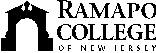 RAMAPO COLLEGE OF NEW JERSEYOffice of Marketing and CommunicationsPress ReleaseApril 16, 2018Contact:   Angela Daidone201-684-7477adaidon1@ramapo.eduRamapo College Student Government Association Sponsoring 5K Run With Color on April 22MAHWAH, NJ -- The Student Government Association (SGA) of Ramapo College is sponsoring the 2018 Run With Color on Sunday, April 22. Proceeds of the event will benefit the Annual Fund of the Ramapo College Foundation. The SGA has set a goal of raising $5,000.The 2018 Run With Color features a 5K run or walk through the College’s beautiful campus, followed by music and refreshments. Location: The Arch at Ramapo College, 505 Ramapo Valley Road, Mahwah, N.J.Date: Sunday, April 22Check-in time: 2:30 p.m.; Race time is 3 p.m. The event is not timed.Entry fee for alumni/non-students $15 pre-register, $20 day of race; RCNJ students $10 pre-register, $15 day of race. (No refunds available)Alumni: Join us at the beer garden at the Birch Mansion patio after the Run With Color. Registration is required.Participants will receive a free pair of sunglasses and a t-shirt (while supplies last).To register, visit www.ramapo.edu/run-with-color  For questions, contact Dawn Lozada, Director, Annual Fund at Ramapo College, at dlozada@ramapo.eduCan’t make it that day? Please support the fundraising goal by visiting www.ramapo.edu/give					###